CURRICULAM VITAE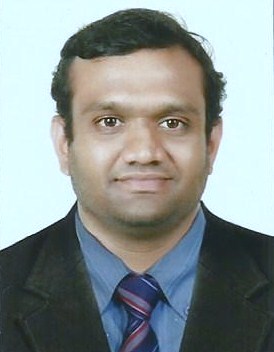 RAMDAS  Email: ramdas.383796@2freemail.com CAREER OBJECTIVE: To be a team player in a progressive company/group to work in a professional environment where I can contribute the best of my abilities for the progress of the company and also enrich my career.PROFILE HIGHLIGHTS I possess over 13 years of experience in busy retail environment.  I have held positions as a Pharmacist and Chief Pharmacist and Procurement In charge for Dubai pharmacies. Hence I can get along with people of different attitude. I have encountered and overcome challenges with inventory, controlled substance inventory, record management and physician order review. I have thorough knowledge of Eclaim link, PBM and Erx portal. SKILLSProficient in handling people, would it be high level personnel down to the lowest level staff.Prepare and process requisitions and purchase orders for supplies and maintain records of goods ordered and received.Maintain inventory for the pharmacySkilled in ordering medication, narcotics and PCA syringes from multiple vendorsSetting up the weekly, Monthly and Quarterly procurement plan.Planning and functions, involving cost estimation, contract negotiations and budgeting of purchase. Implementing systems to avoid situations like over-stocking or out-of-stock which cause financial losses.Negotiate with existing and new suppliers for lowest cost and highest valueReview and approve pharmacy invoices for payment.Liaison with finance department for timely payment of bills.Personal contact for all wholesalers and supply companies.Developing reports on procurement of Medicines for top management.Effective management of vendor database.Development of new vendors.Problem solve with vendor representatives regarding supply issues and pricing changesEvaluating vendors & negotiating the bonus, prices of general items, delivery schedule and terms and conditions with them.Prepare reports for annual inventory and cost effectiveness of medication related alternativesCommitted and loyal, never easily gives up.Alert and strong skill for detailed retailing.Perfect attendance and punctualitySincere and honest Good communicationLeadership quality Can manage and work in team LICENSE HOLDING:Holding DHA License for Pharmacists, issued by Dubai Health Authority, Dubai.MOH License for Pharmacists, issued by Ministry of Health, UAE renewed up to December 2014EDUCATIONAL / PROFESSIONAL QUALIFICATION:Master of Business Administration – Marketing and Human Resource from Mahatma Gandhi University, Kerala, India.Bachelor of Pharmacy from Tamilnadu Dr. M.G.R Medical University, Tamilnadu, India.Pre-Degree from Mahatma Gandhi University, Kerala, India.Secondary School Leaving Certificate from Board of Public Exams, Kerala, IndiaPROFESSIONAL EXPERIENCEUAE EXPERIENCEDesignation: CHIEF PHARMACIST & PROCURMENT IN CHARGE FOR DUBAI PHARMACIES                      Period: January 2011 to December 2017                      Company: CITYSUN  PHARMACY LLC  (AVIVO GROUP )  ALQUOZ,  DUBAI.                     Total experience: 6 years 11 months Job profileDispensing medicines, Patient counseling, Updating control drug register,  Coordinating Insurance and e-claim submission, placing purchase orders by preparing LPO’S and maintain records of medicine ordered and receivedDesignation: PHARMACIST                     Period: May 2007 to October 2010                    Company: MEDICARE PHARMACY (OMAN PHARMACY L.L.C GROUP), DEIRA,          	      DUBAI                    Total experience: 3 years 5 months       Job profile Dispensing medicines, Patient counseling, coordinating insurance works, preparing reports, Placing Purchase orders.Designation: TRAINEE  PHARMACIST                     Period: May 2006 to April 2007                    Company: SAAD MAREB PHARMACY,  BANIYAS,  ABUDHABI.                    Total tenure: 11 months          Job profile	          	Checking purchase invoice, arranging the products, checking expiry of items, labeling, dispensing the medicines, patient counseling, other responsibilities from time to time.	INDIAN EXPERIENCEDesignation: PHARMACIST                     Period: September 2004 to September 2006.                     Company: AMBALATHARA MEDICALS, EDAPALLY,  KERALA,  INDIA.                     Total experience: 2 years	Job profileDispensing medicines, Patient counseling, placing purchase orders.   TOTAL EXPERIENCE: 13 years   LANGUAGE KNOWNLanguages                  LevelEnglish		ExpertHindi			ExpertMalayalam		NativeTamil			ExpertArabic			ExpertPERSONAL INFORMATION:     Nationality: IndianAge: 35Date of Birth: 20-04-1982Marital status: MarriedVisa status: Visit visa REFERENCES   Available upon request with supportive documentsDECLARATIONI hereby declare that all above mentioned details are correct and true to the best of myknowledge and belief.